Maths Home LearningSummer 1, Week 3 - 4.5.20Suggested key areas of learning for year 2 this week:Measuring capacity and volume (2-week module)To be able to read the temperature in degree Celsius on a thermometerTo be able to take and read the temperature in degree Celsius(you could look at daily weather reports – we know you may not have a thermometer at home!) To understand the concept of litresTo estimate and measure in litresTo solve word problems that involve litresTo understand the concept of millilitresTo be able to compare and order millilitres and litresTo solve word problems about capacity and volume(This could be co-operated into any baking or cooking you do too!)Key Words (in bold new words added)Temperature  Thermometer Unit of measure Degrees 	Celsius °C heat            hot          coldmore than, less than, one litre, volume, capacity, estimate, measureLitreMillilitreCompare, half, double, difference, altogether, number bondsCapacity - the amount of liquid a container can hold. Volume - The amount of liquid, or other substance, that is in the container.Feel free to use resources provided across this week, you may choose to take one area for each day, with a recap on Friday or if this feels like too much pick and choose areas of learning and spend longer on areas found difficult.  Please do not feel that your child has to complete every single resource provided, in many cases there is a range of difficulty so you may prefer to choose the most suitable.You may want to source your own materials in addition to or instead of the ones we have provided to meet the needs of your child. Take a look at websites such as Twinkl or TES for ideas. To keep things light you may want to start your maths session with a short fun practical starter activity e.g. a game relating to times tables, using money and giving change, hit the button, naming and describing shapes, counting songs, splat the number square (see our links page for ideas), measuring or weighing objects found in the house, looking at the calendar, naming days and months, reading the time.Walt: To measure volumes of liquidFor each item, estimate the volume of liquid that it can hold and then use the measuring jug to measure the actual amount it can hold.Which object has the largest volume? _____________________Which object has the smallest volume? ____________________Which was your closest estimate? ______________________What was the total volume of the coffee mug and the egg cup added together? _______________How much bigger was the large glass than the small bottle?__________________________________Walt – add and subtract volumes of liquidUse what you know about column addition to find the total of these volumes of liquid.1.	235ml and 127ml		2.	417ml and 264mlUse what you know about column subtraction to find the difference between these volumes of liquid.3.	450ml and 140ml		4.	645ml and 230ml5.	470ml and 265ml		6.	335ml and 525mlUse what you know about column addition to find the total of these volumes of liquid.	130ml and 240ml			345ml and 220ml	235ml and 127ml			417ml and 264mlUse what you know about column subtraction to find the difference between these volumes of liquid.	450ml and 140ml			645ml and 230ml	470ml and 265ml			335ml and 525mlChallengeCan you add together these volumes?  What do you think you have to do first?7.	350ml and 1.5l			8.	2.5l and 700ml9.	621ml and 715ml			10.	87ml and 3.5lMAGIC POTIONSINVISIBILITY POTIONYou will need:Frog’s BreathDragon BloodTroll BogiesMountain HazeTeardrops of a FaerieInky Slime2 measuring jugsSome Alchemist friendsWhat to do:Pour 100ml of Dragon Blood into the jug.Measure 100ml of Troll Bogies and add this to the Dragon Blood.Catch 200ml of Frog’s Breath and add this into your mixture.Find 100ml of Mountain Haze and mix this in too.Empty 100ml of Teardrops of a Fairy into the potion.Finally add in 50ml of Inky Slime.     You have made the Invisibility Potion!How much Invisibility Potion have you made? 
                                                                                _____________ ml MAGIC POTIONSFAIRYDUST POTION 
(so that you can fly!)You will need:Frog’s BreathDragon BloodTeardrops of a FaerieMountain HazeTroll BogiesInky Slime2 measuring jugsSome Alchemist friendsWhat to do:Pour 50ml of Mountain Haze into the jug.Measure 200ml of Frog’s Breath and mix this into the Mountain Haze.Collect 150ml of Teardrops of a Faerie and add this into your potion.Add 100ml of Dragon Blood to the mixture. Pour in 50ml of Inky Slime.Mix in 50ml of Troll Bogies.You have made the Fairydust Potion!
What is the volume of Fairydust Potion you have made?_____________ ml ItemEstimateActual VolumeSmall bottle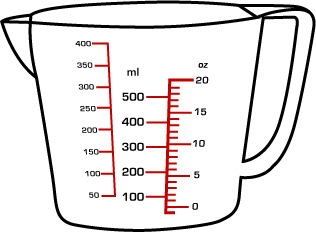 Large glassEgg cupTupperware containerCoffee mugWatering can